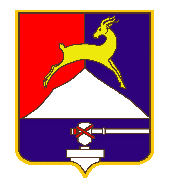 СОБРАНИЕ  ДЕПУТАТОВУСТЬ-КАТАВСКОГО ГОРОДСКОГО ОКРУГАЧЕЛЯБИНСКОЙ ОБЛАСТИДвенадцатое заседаниеРЕШЕНИЕот   21.08.2019       №     83                                                    г. Усть-Катав  О внесении дополнений в Решение Собрания депутатов Усть-Катавского городского округа от 24.05.2017 № 69 «Об утверждении Положения	о  предоставлении платных услуг и осуществлении иной приносящей доходы деятельности муниципальным казённым учреждением	«Спортивно- оздоровительный комплекс»           Руководствуясь Федеральным законом от 06.10.2003 №131-Ф3 «Об общих принципах организации местного самоуправления в Российской Федерации», Уставом Усть-Катавского городского округа, в соответствии с решением Собрания депутатов Усть-Катавского городского округа от 24.05.2017 № 69 «Об утверждении Положения о предоставлении платных услуг и осуществлении иной приносящей доходы деятельности муниципальным казённым учреждением «Спортивно-оздоровительный комплекс», Собрание депутатов РЕШАЕТ:      1.Внести в Решение Собрания депутатов Усть-Катавского городского округа от 24.05.2017г. № 69 «Об утверждении Положения о предоставлении платных услуг и осуществлении иной приносящей доход деятельности муниципальным казённым учреждением «Спортивно-оздоровительный комплекс»» следующие дополнения:1.1. таблицу 8 приложения 2 «Прочие услуги» изложить в следующей редакции:«8. Прочие услуги2.Настоящее решение разместить на официальном сайте администрации Усть-Катавского городского округа www.ukgo.su и обнародовать на информационном стенде в здании администрации Усть-Катавского городского округа.         3.Контроль за исполнением данного решения возложить на председателя комиссии по финансово-бюджетной и экономической политике С.Н.Федосову.Председатель Собрания депутатовУсть-Катавского городского округа                                           А.И.Дружинин Глава Усть-Катавского городского округа                                С.Д.Семков№п/пНаименование услугиКол-воСумма,руб.1.Солярий1 мин20,002.Бахилы1 пара7,003.Билет на спортивное соревнование и мероприятие1 шт.20,00 - 100,004.Пакет (ПВД, ПНД) под обувь1 шт.6,005.Шапочка для солярия1 шт.6,006.Сувенирная продукции (значки, флажки, вымпелы, сувениры и т.д.)1 шт.30-50% наценки от общей закупочной цены7.Заточка коньков1 пара150,008.Установка лыжных креплений1 пара150,009.Смазка лыжДеревянныхПластиковых100,00150,0010.Подготовка лыж к соревнованиямдля классики для  конькового хода200,00300,00АТРАКЦИОНЫ АТРАКЦИОНЫ АТРАКЦИОНЫ Веломобили детские15 мин.80,0Батут надувной15 мин.80,00Батут спортивный15 мин.80,00Открытый надувной бассейн до 6 лет1 час50,00Прокат детского велосипеда до 5 лет15 мин.60,00Прокат детского велосипеда до 10 лет15 мин.100,00Прокат машинок детских до 5 лет15 мин.120,00Электромобили детские10 мин.80,00Гидроскуттер10 мин.150,00Лодочки15 мин.100,00